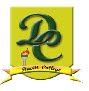 ASF Committee Members Davitt College Active School Flag Committee MembersStudent CommitteeNameStatus   (Student, staff, parent etc.)Sinead Flynn Dermot Mc GarryPE TeacherPE TeacherGer KingVice - PrincipalDavid NevinTeacher; LCA Co-ordinator; Senior Boys Football ManagerRuth CarneySam GustiHome School Liaison OfficerSchool CounsellorMichael GallagherStephanie FlanneryParent; Girls Football TrainerParent; Girls Basketball trainerCiara SilkeTeacher; YSI CoordinatorBrian MurphyTeacher; U16 Boys Football ManagerSiobhan LynchDanny BuckleyTeacherTeacher; Hurling & Camogie TrainerEmma NestorTeacher; IT CoordinatorArron TonryTeacher; Gaisce Coordinator; Gym instructorStudent Members –1st Years – Adele Kearney; Sam Deane 2nd Years – Fintan Borrotto; Amy Dowling3rd Years – Colm Quinn; Laura BrodyMembers of various sports teamsMembers of various sports teamsMembers of various sports teamsTransition Year Members –Roisin Mc Govern; Laura Burke; Rebecca LawlessOran Scully; Sean MurphyTY Sports Committee Members; Members of various sports teamsSenior Cycle Members – Fintan Murphy; Maria Staunton                                              Lorcan McEllin;Orlath WalshMembers of various Sports teamGaisce Gold Participant; Member of Various sport teams